Título do TrabalhoNome e Sobrenome E-mail: nome@servidor.comAgência de Fomento Instituição e Grau acadêmico Resumo: Resumo Resumo Resumo Resumo Resumo Resumo Resumo Resumo Resumo Resumo Resumo Resumo Resumo Resumo Resumo Resumo Resumo Resumo Resumo Resumo Resumo Resumo Resumo Resumo Resumo Resumo Resumo Resumo Resumo Resumo Resumo Resumo Resumo Resumo Resumo Resumo Resumo Resumo Resumo Resumo Resumo Resumo Resumo Resumo Resumo Resumo Resumo Resumo Resumo Resumo Resumo Resumo Resumo Resumo Resumo Resumo Resumo Resumo Resumo Resumo Resumo Resumo Resumo Resumo Resumo Resumo Resumo Resumo Resumo Resumo Resumo Resumo Resumo Resumo Resumo Resumo Resumo Resumo Resumo Resumo Resumo Resumo Resumo Resumo Resumo Resumo Resumo Resumo Resumo Resumo Resumo Resumo Resumo Resumo Resumo Resumo Resumo Resumo Resumo.Palavras-chave: De três a cinco.Introdução	O trabalho completo deve ser enviado seguindo rigorosamente essas normas até a data estipulada. Não coloque “1.”, “1)” ou qualquer outro indicativo numérico nos subtítulos. Eles devem estar em negrito e caixa-alta. NOME DO SUBTÍTULO	É permitido o número que achar suficiente de subtítulos. Caso seja necessário acrescente nota de rodapé. 	E não se esqueça de numerar as páginas no fim do texto (centralizado). Além de mencionar corretamente os autores e cita-los: “Na ciência como na vida, só se acha o que se procura. Não se pode ter a resposta quando não se sabe quais as perguntas” (Evans-Pritchard, 2005; p. 243). Quando o trecho citado for maior que três linhas, recue a margem em 4cm e coloque o tamanho da fonte em 10, com alinhamento justificado e espaçamento simples:No entanto, é preciso que o indivíduo trabalhe. Ele tem que ser forçado a contar mais consigo do que com os outros. Por outro lado, é preciso que ele defenda seus interesses, pessoalmente e em grupo. O excesso de generosidade e o comunismo lhe seriam tão prejudiciais, e para a sociedade, quanto o egoísmo de nossos contemporâneos e o individualismo de nossas leis. (Mauss, 2013)	Os quadros, mapas, tabelas e outros devem ser centralizados com legenda e a fonte. Como nos dois exemplos: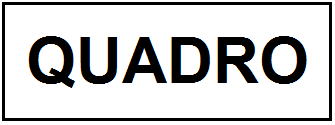 Quadro 1: Descrição e fonte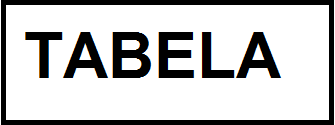 Tabela 1: Fonte elaboração própriaCONCLUSÃO	Não ultrapasse o número de dez páginas desconsiderando a bibliografia, os  anexos e/ou apêndices.REFERÊNCIAS BIBLIOGRAFICASCROCKER, Cristopher. 1967. Social Organization of the Eastern Bororo. Ph.D. Dissertation, Harvard UniversityDOUGLAS, Mary (org.). 1970. Witchcraft, Confessions & Accusations. London: Tavistock Publications.EVANS-PRITCHARD, E.E. 2005. Bruxaria, Oráculos e Magia entre os Azandes. Rio de Janeiro, Ed. Jorge Zahar. FERNANDES, Florestan. 1976. "Aspectos da Educação na Sociedade Tupinambá". In: E. Schaden (org.), Leituras de Etnologia Brasileira. São Paulo: Cia. Editora Nacional. pp. 63-86.LÉVI-STRAUSS, Claude. 1988. "Exode sur Exode". L'Homme, XXVIII(2-3):13-23.MAUSS. Marcel. 2013. “Ensaio sobre a dádiva”. In: Sociologia e Antropologia. São Paulo: CosacNaify.SAHLINS, Marshall. 1985. Islands of History. Chicago: The University of Chicago Press.